Publicado en Madrid el 22/03/2023 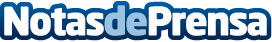 Ventajas de llevar calzado de seguridad según Forli: comodidad, seguridad y estilo combinadosEl calzado de seguridad es una pieza esencial para cualquier persona que realice trabajos que sean exigentes. El calzado de seguridad debe ser cómodo, elegante y ofrecer la protección necesaria para mantenerse seguro en el trabajoDatos de contacto:Silvia637493412Nota de prensa publicada en: https://www.notasdeprensa.es/ventajas-de-llevar-calzado-de-seguridad-segun Categorias: Nacional Moda Industria Téxtil http://www.notasdeprensa.es